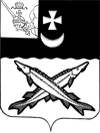 АДМИНИСТРАЦИЯ  БЕЛОЗЕРСКОГО  МУНИЦИПАЛЬНОГО ОКРУГА ВОЛОГОДСКОЙ ОБЛАСТИП О С Т А Н О В Л Е Н И ЕОт 24.07.2023 № 915  О внесении изменений в постановление администрации района от 27.12.2022 № 496ПОСТАНОВЛЯЮ:1. Внести в муниципальную программу «Развитие физической культуры и спорта Белозерского муниципального округа» на 2023-2027 годы, утвержденную постановлением администрации района от 27.12.2022 № 496 следующие изменения:- в Паспорте раздел «Объемы бюджетных ассигнований программы» изложить в следующей редакции:«».- в разделе III «Характеристика основных мероприятий, ресурсное обеспечение муниципальной программы, обоснование объема финансовых ресурсов, необходимых для реализации муниципальной программы» заменить слова и цифры «Объем ресурсного обеспечения муниципальной  программы базируется на имеющемся финансовом, организационном и кадровом потенциалах отрасли, а также на действующих нормативных правовых актах.Муниципальная программа предполагает финансирование за счет средств окружного бюджета в размере 39 734,7 тыс. руб., в том числе:2023 год – 13 180,0  тыс. руб.;2024 год – 13 234,0  тыс. руб.;2025 год – 13 320,7 тыс. руб.;2026 год- 0,0 тыс. руб.;2027 год- 0,0 тыс. руб.» словами и цифрами:« Объем ресурсного обеспечения муниципальной  программы базируется на имеющемся финансовом, организационном и кадровом потенциалах отрасли, а также на действующих нормативных правовых актах.Общий объём финансового обеспечения муниципальной программы составляет 59 371,7 тыс. руб., в том числе:2023 год – 31 617,0 тыс. руб.;2024 год – 13 834,0  тыс. руб.;2025 год – 13 920,7 тыс. руб.;2026 год- 0,0 тыс. руб.;2027 год- 0,0 тыс. руб.     из них:- за счет средств бюджета округа в размере 40 442,4 тыс. руб., в том числе:2023 год – 13 887,7  тыс. руб.;2024 год – 13 234,0  тыс. руб.;2025 год – 13 320,7 тыс. руб.;2026 год- 0,0 тыс. руб.;2027 год- 0,0 тыс. руб.        - за счет областного бюджета в размере 18 929,3 тыс. руб., в том числе:2023 год- 17 729,3 тыс. руб.;2024 год- 600,0 тыс. руб.;2025 год- 600,0 тыс. руб.;2026 год- 0,0 тыс. руб.;2027 год- 0,0 тыс. руб.- за счет федерального бюджета в размере 0,0 тыс. руб., в том числе:2023 год- 0,0 тыс. руб.;2024 год- 0,0 тыс. руб.;        2025 год- 0,0 тыс. руб.;2026 год- 0,0 тыс. руб.;2027 год- 0,0 тыс. руб. ».    - Приложение 1 изложить в следующей редакции: «Приложение 1 к муниципальной программе.Ресурсное обеспечение реализации муниципальной программыза счет средств бюджета округа (тыс. руб.)                                                                                                                        Таблица 1Прогнозная (справочная) оценка расходов федерального,областного бюджетов, бюджетов муниципальных образованийокруга, бюджетов государственных внебюджетных фондов,юридических лиц на реализацию целей муниципальной программы (тыс. руб.)Таблица 2».- Приложение 5 «Ресурсное обеспечение и перечень мероприятий подпрограммы муниципальной программы за счет средств бюджета округа (тыс. руб.)» изложить в новой редакции (приложение 1).- Приложение 6 «План реализации  муниципальной программы «Развитие физической культуры и спорта Белозерского муниципального округа» на 2023-2027 годы» на 2023-2025 годы», изложить в новой редакции (приложение 2).2. Настоящее постановление подлежит размещению на официальном сайте Белозерского муниципального округа в информационно – телекоммуникационной  сети «Интернет».Глава округа:                                                                                  Соловьев Д.А.Приложение 1 к  постановлению администрации округаот 24.07.2023№ 915« Приложение 5 к муниципальной программеРесурсное обеспечение и перечень мероприятийподпрограммы муниципальной программы за счетсредств бюджета округа (тыс. руб.)».Приложение 2  к  постановлению администрации округаот 24.07.2023№ 915« Приложение 6 к муниципальной программеПлан реализации  муниципальной программы «Развитие физической культуры и спорта Белозерского муниципального округа» на 2023-2027 годы» на 2023-2025 годы.».Объем бюджетных ассигнований программыОбщий объём финансового обеспечения муниципальной программы составляет 59 371,7 тыс. руб., в том числе:2023 год – 31 617,0 тыс. руб.;2024 год – 13 834,0  тыс. руб.;2025 год – 13 920,7 тыс. руб.;2026 год- 0,0 тыс. руб.;2027 год- 0,0 тыс. руб.     из них:- за счет средств бюджета округа в размере 40 442,4 тыс. руб., в том числе:2023 год – 13 887,7  тыс. руб.;2024 год – 13 234,0  тыс. руб.;2025 год – 13 320,7 тыс. руб.;2026 год- 0,0 тыс. руб.;2027 год- 0,0 тыс. руб.        - за счет областного бюджета в размере 18 929,3 тыс. руб., в том числе:2023 год- 17 729,3 тыс. руб.;2024 год- 600,0 тыс. руб.;2025 год- 600,0 тыс. руб.;2026 год- 0,0 тыс. руб.;2027 год- 0,0 тыс. руб.- за счет федерального бюджета в размере 0,0 тыс. руб., в том числе:2023 год- 0,0 тыс. руб.;2024 год- 0,0 тыс. руб.;        2025 год- 0,0 тыс. руб.;2026 год- 0,0 тыс. руб.;2027 год- 0,0 тыс. руб.;     Ответственный исполнитель, соисполнители, участникиРасходы (тыс. руб.), годыРасходы (тыс. руб.), годыРасходы (тыс. руб.), годыРасходы (тыс. руб.), годыРасходы (тыс. руб.), годыОтветственный исполнитель, соисполнители, участники20232024202520262027123456всего13 887,713 234,013 320,70,00,0Администрация Белозерского муниципального округа13 887,713 234,013 320,70,00,0Ответственный исполнитель, соисполнители, участникиРасходы (тыс. руб.), годыРасходы (тыс. руб.), годыРасходы (тыс. руб.), годыРасходы (тыс. руб.), годыРасходы (тыс. руб.), годыОтветственный исполнитель, соисполнители, участники20232024202520262027123456Всего31 617,013 834,013 920,70,00,0Бюджет округа<1>13 887,713 234,013 320,70,00,0Федеральный бюджет0,00,00,00,00,0Областной бюджет17 729,3600,0600,00,00,0государственные внебюджетные фонды----юридические лица <2>----СтатусНаименование основного мероприятияОтветственный исполнитель, соисполнители, муниципальный заказчик, заказчик-координаторРасходы (тыс. руб.), годыРасходы (тыс. руб.), годыРасходы (тыс. руб.), годыРасходы (тыс. руб.), годыСтатусНаименование основного мероприятияОтветственный исполнитель, соисполнители, муниципальный заказчик, заказчик-координатор20232024202520261234567Основное мероприятие 1 Увеличение вовлеченности населения в систематические занятия физической культурой и спортом и популяризация здорового образа жизни, физической культурой и спортаАдминистрация Белозерского муниципального округа140,0 (субсидия на иные цели)100,0(субсидия на иные цели)100,0(субсидия на иные цели)0,0Мероприятие 1.1. Организация и проведение массовых спортивных мероприятий		Администрация Белозерского муниципального округа50,0(субсидия на иные цели)50,0(субсидия на иные цели)50,0(субсидия на иные цели)0,0Мероприятие 1.2.Участие в областных и Всероссийских соревнованияхАдминистрация Белозерского муниципального округа 90,0(субсидия на иные цели)50,0(субсидия на иные цели)50,0(субсидия на иные цели)0,0Мероприятие 1.3. Привлечение волонтеров для организации и проведения физкультурных и спортивных мероприятийАдминистрация Белозерского муниципального округаХХХХОсновное мероприятие 2 Развитие детско-юношеского спортаАдминистрация Белозерского муниципального округа12 988,113 067,313 154,00,0Мероприятие 2.1.Обеспечение деятельности МУ ФКиС БМР «Белозерская спортивная школа»Администрация Белозерского муниципального округа12 888,112 967,312 054,00,0Мероприятие 2.2. Организация и проведение соревнований в округе, областных соревнований для детей и юношества; обеспечение выездных соревнований членам сборных командыАдминистрация Белозерского муниципального округа100,0(субсидия на иные цели)100,0(субсидия на иные цели)100,0(субсидия на иные цели)0,0Основное мероприятие 3.Развитие инфраструктуры физической культуры и спорта, в том числе для лиц с ограниченными возможностями здоровья и инвалидовАдминистрация Белозерского муниципального округа759,666,766,70,0Мероприятие 3.1. На реконструкцию спортивного комплекса в городе Белозерске Вологодской областиАдминистрация Белозерского муниципального округа340,90,00,00,0Мероприятие 3.2.Реализация проекта «Народный тренер»Администрация Белозерского муниципального округа66,766,766,70,0Мероприятие 3.3.Реализация мероприятий по обустройству объектов городской и сельской инфраструктуры для занятий физической культуройАдминистрация Белозерского муниципального округа352,00,0ИТОГОИТОГОИТОГО13 887,7  13 234,0  13 320,70,0Наименование основных мероприятий Ответственный исполнитель (Ф.И.О., должность)СрокСрокОжидаемый непосредственный результат (краткое описание)Финансирование (тыс. руб.)Финансирование (тыс. руб.)Финансирование (тыс. руб.)Наименование основных мероприятий Ответственный исполнитель (Ф.И.О., должность)начала реализацииокончания реализацииОжидаемый непосредственный результат (краткое описание)Финансирование (тыс. руб.)Финансирование (тыс. руб.)Финансирование (тыс. руб.)Наименование основных мероприятий Ответственный исполнитель (Ф.И.О., должность)начала реализацииокончания реализацииОжидаемый непосредственный результат (краткое описание)2023 г.2024 г.2025 г.12345678Основное мероприятие 1. Увеличение вовлеченности населения в систематические занятия физической культурой и спортом и популяризация здорового образа жизни, физической культурой и спортаОтдел культуры, спорта, туризма и молодежной политики (Мацынина Л.А.)01.01.202331.12.2025Увеличение доли численности населения, систематически занимающегося физической культурой и спортом на уровне не менее 26,5 %.Увеличение количества участников спортивно-массовых мероприятий не менее 10000 чел. Увеличение количества спортивных соревнований и спортивно-массовых мероприятий не менее 270 единиц.140,0(субсидия на иные цели)100,0(субсидия на иные цели)100,0(субсидия на иные цели)Мероприятие 1.1. Организация и проведение массовых спортивных мероприятий	Отдел культуры, спорта, туризма и молодежной политики (Мацынина Л.А.)01.01.202331.12.2025Х50,0(субсидия на иные цели)50,0(субсидия на иные цели)50,0(субсидия на иные цели)Мероприятие 1.2.Участие в областных и Всероссийских соревнованияхОтдел культуры, спорта, туризма и молодежной политики (Мацынина Л.А.)01.01.202331.12.2025Х90,0(субсидия на иные цели)50,0(субсидия на иные цели)50,0(субсидия на иные цели)Мероприятие 1.3. Привлечение волонтеров для организации и проведения физкультурных и спортивных мероприятийОтдел культуры, спорта, туризма и молодежной политики (Мацынина Л.А.)01.01.202331.12.2025ХХХХОсновное мероприятие 2 Развитие детско-юношеского спортаОтдел культуры, спорта, туризма и молодежной политики (Мацынина Л.А.)01.01.202331.12.2025Увеличение доли детей до 18 лет, систематически занимающихся физической культурой и спортом не менее 79,6 %12 988,113 067,313 154,0Мероприятие 2.1.Обеспечение деятельности МУ ФКиС БМР «Белозерская спортивная школа»Отдел культуры, спорта, туризма и молодежной политики (Мацынина Л.А.)01.01.202331.12.2025Х12 888, 112 967,313 054,0Мероприятие 2.2. Организация и проведение соревнований округа, областных соревнований для детей и юношества; обеспечение выездных соревнований членам сборных командыОтдел культуры, спорта, туризма и молодежной политики (Мацынина Л.А.)01.01.202331.12.2025Х100,0 (субсидия на иные цели)100,0 (субсидия на иные цели)100,0 (субсидия на иные цели)Основное мероприятие 3.Развитие инфраструктуры физической культуры и спорта, в том числе для лиц с ограниченными возможностями здоровья и инвалидовОтдел культуры, спорта, туризма и молодежной политики (Мацынина Л.А.)01.01.202331.12.2025Сохранение уровня обеспеченности населения спортивными сооружениями, исходя из единовременной пропускной способности 1535 человек.18 488,9(в том числе областной бюджет 17 729,3;районный бюджет 759,6)666,7(в том числе областной бюджет 600,0;Районный бюджет 66,7)666,7(в том числе областной бюджет 600,0;Районный бюджет 66,7 )Мероприятие3.1.На реконструкцию спорткомплекса в городе Белозерске Вологодской областиОтдел культуры, спорта, туризма и молодежной политики (Мацынина Л.А.)01.01.202331.12.2025Реализация проекта «Реконструкция спорткомплекса в городе Белозерск»7 470,2(в том числе областной бюджет 7 129,3районный бюджет 340,9)Мероприятие 3.2. Реализация проекта «Народный тренер»Отдел культуры, спорта, туризма и молодежной политики (Мацынина Л.А.)01.01.202331.12.2025Х666,7(в том числе областной бюджет 600,0;Районный бюджет 66,7 )666,7(в том числе областной бюджет 600,0;Районный бюджет 66,7 )666,7(в том числе областной бюджет 600,0;Районный бюджет 66,7 )Мероприятие 3.3.Реализация мероприятий по обустройству объектов городской и сельской инфраструктуры для занятий физической культурой Отдел культуры, спорта, туризма и молодежной политики (Мацынина Л.А.)01.01.202331.12.2025Х10 352,0(в том числе областной бюджет 10 000,0районный бюджет 352,0)0,00,0ИТОГОИТОГОИТОГОИТОГОИТОГО31 617,013 834,0  13 920,7